安徽省招标集团股份有限公司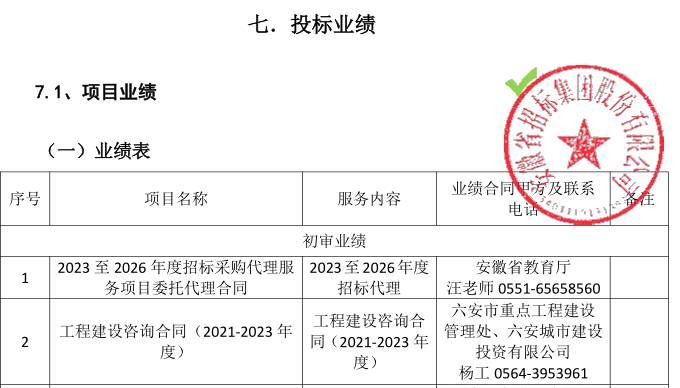 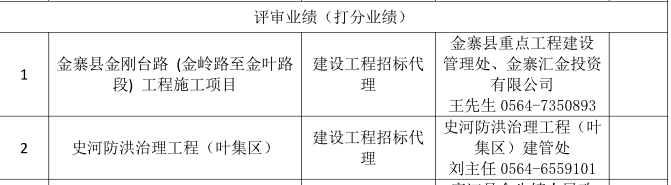 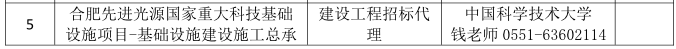 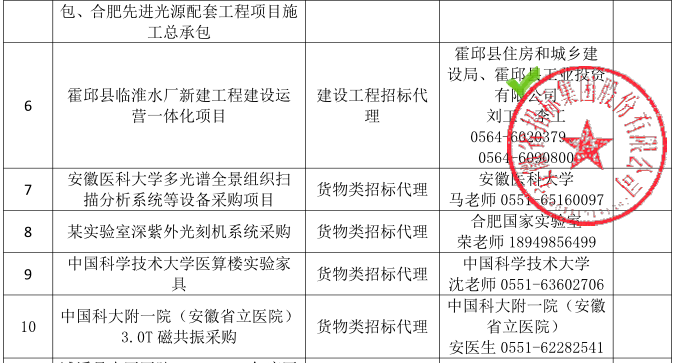 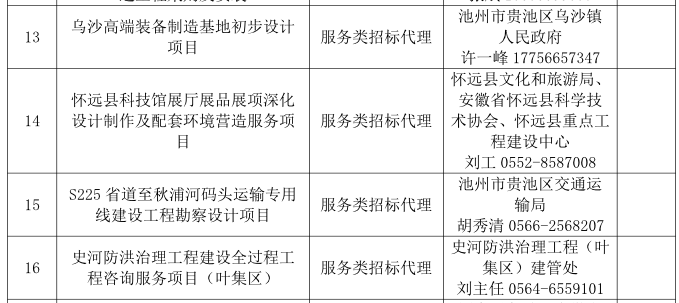 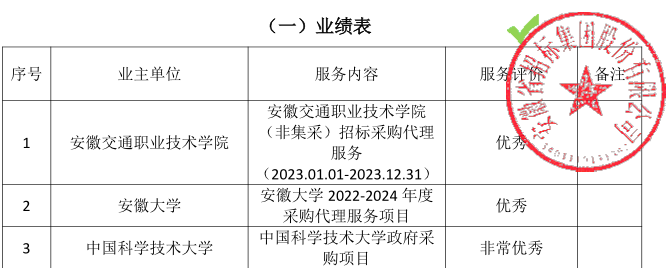 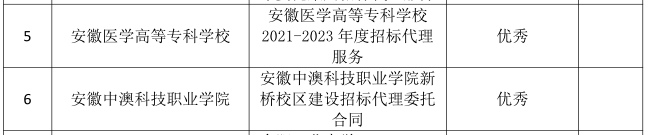 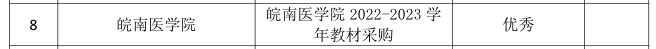 安徽中技工程咨询有限公司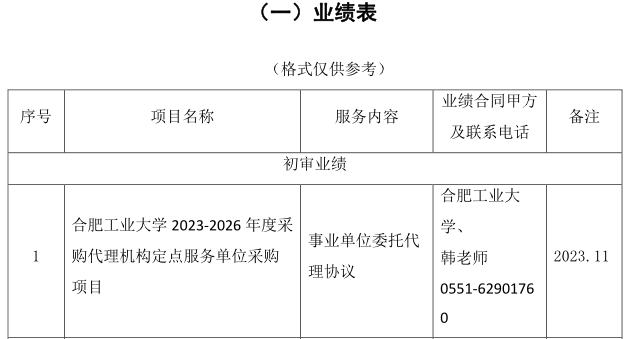 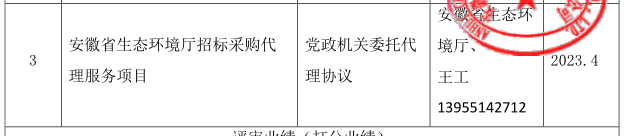 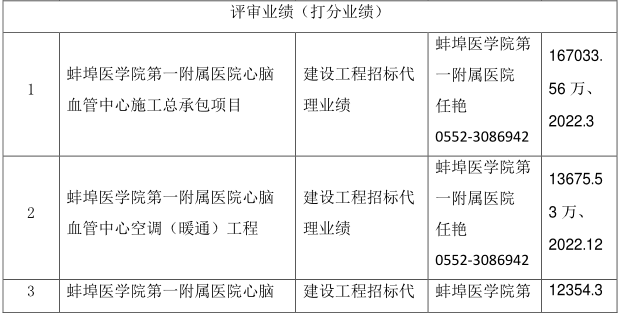 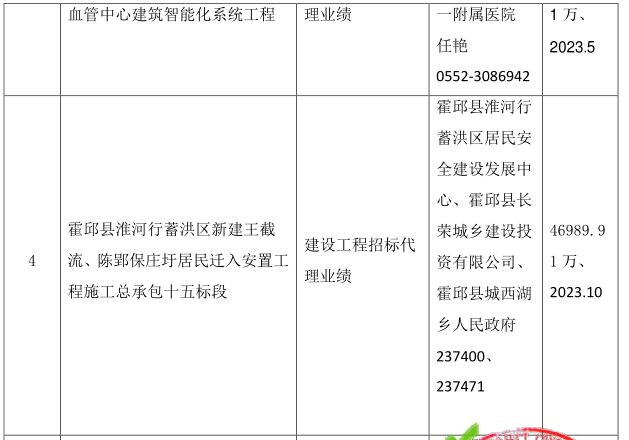 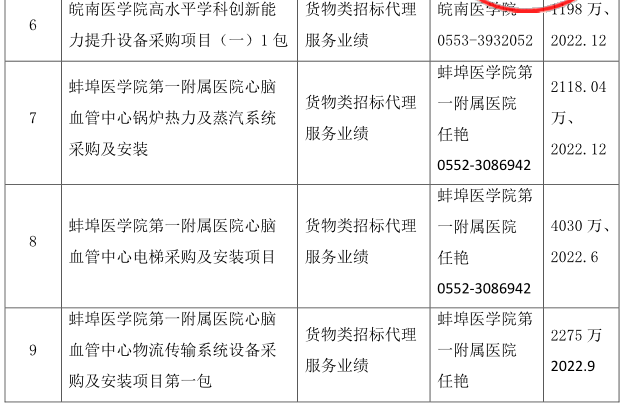 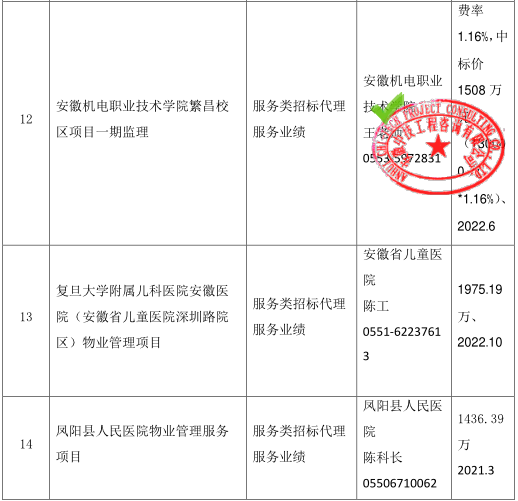 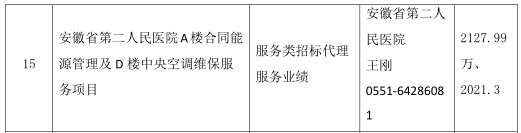 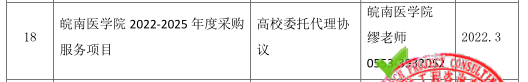 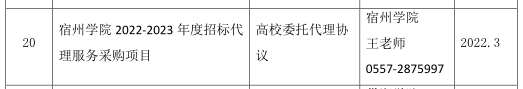 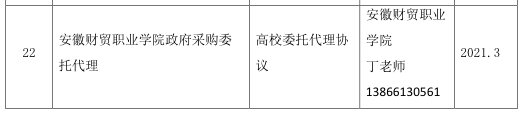 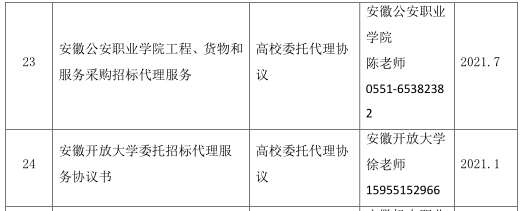 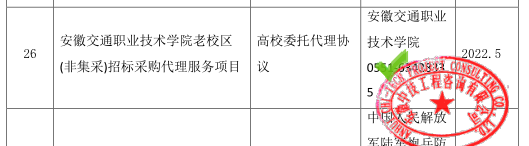 鼎信数智技术集团股份有限公司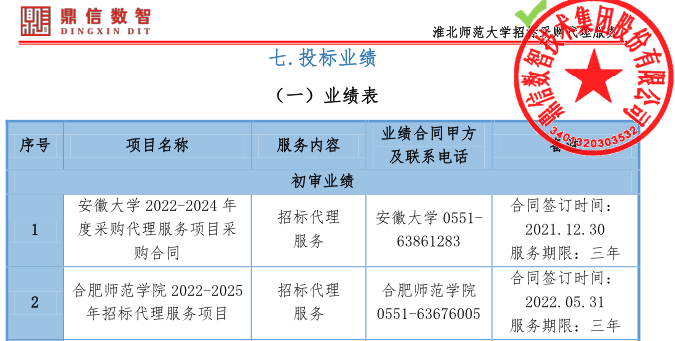 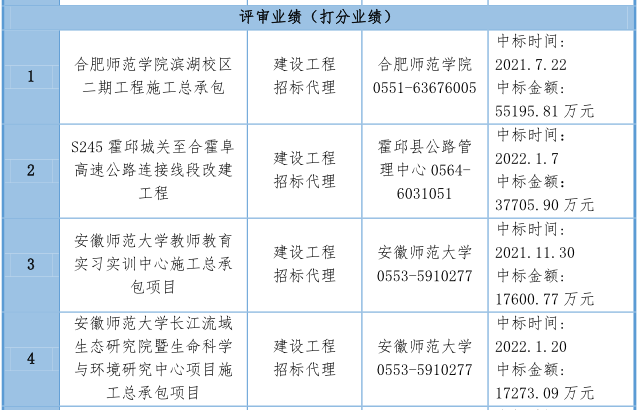 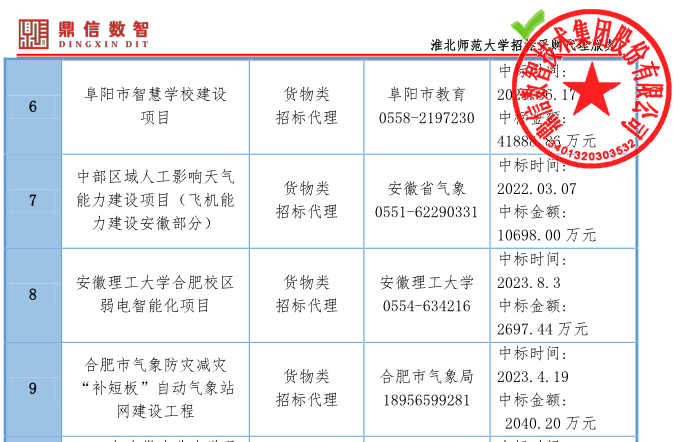 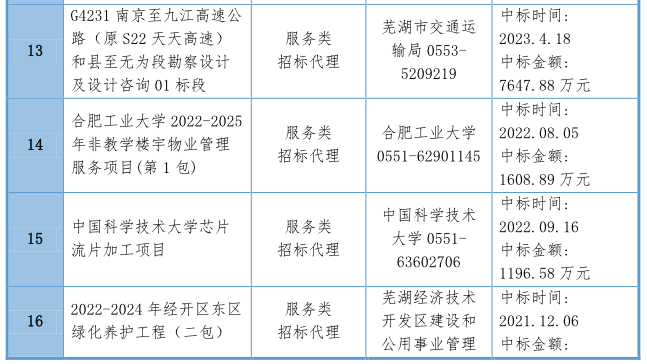 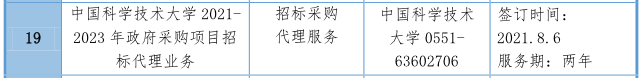 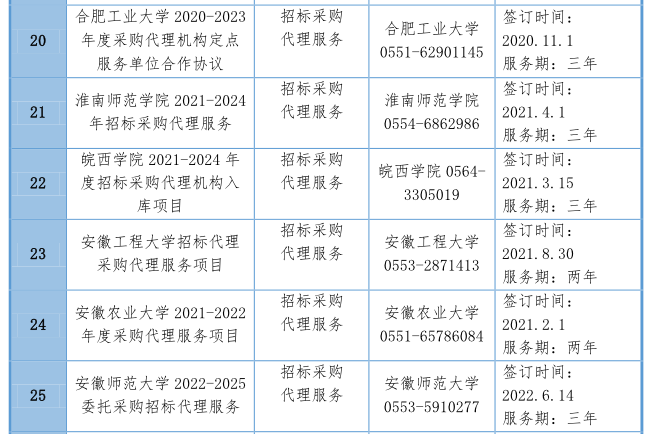 